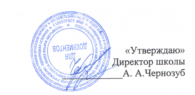 МБОУ «Однолуцкая ООШ имениГероя Советского Союза И. И. Аверьянова»Меню на 4.03.2021 г. для обучающихся 1-4 классов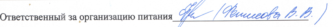 Наименование приёма пищи Наименование блюдаМасса порции(обязательно)Калорийность порции(обязательно)ЦенаЗавтракКаша рисовая150176,006,76Какао с молоком2001446,84Хлеб пшеничный с маслом20/51234,73Апельсин  1004710,2Обед Салат из свеклы 100890,79Суп картофельный с фрикадельками25094,25,10Макаронные изд. отварные150144,92,82Сосиска отварная8090,415,88Компот из с/ф 2001100,82Хлеб ржаной 50871,93Хлеб пшеничный40464,00ИТОГО:59,87